關懷志工培訓課程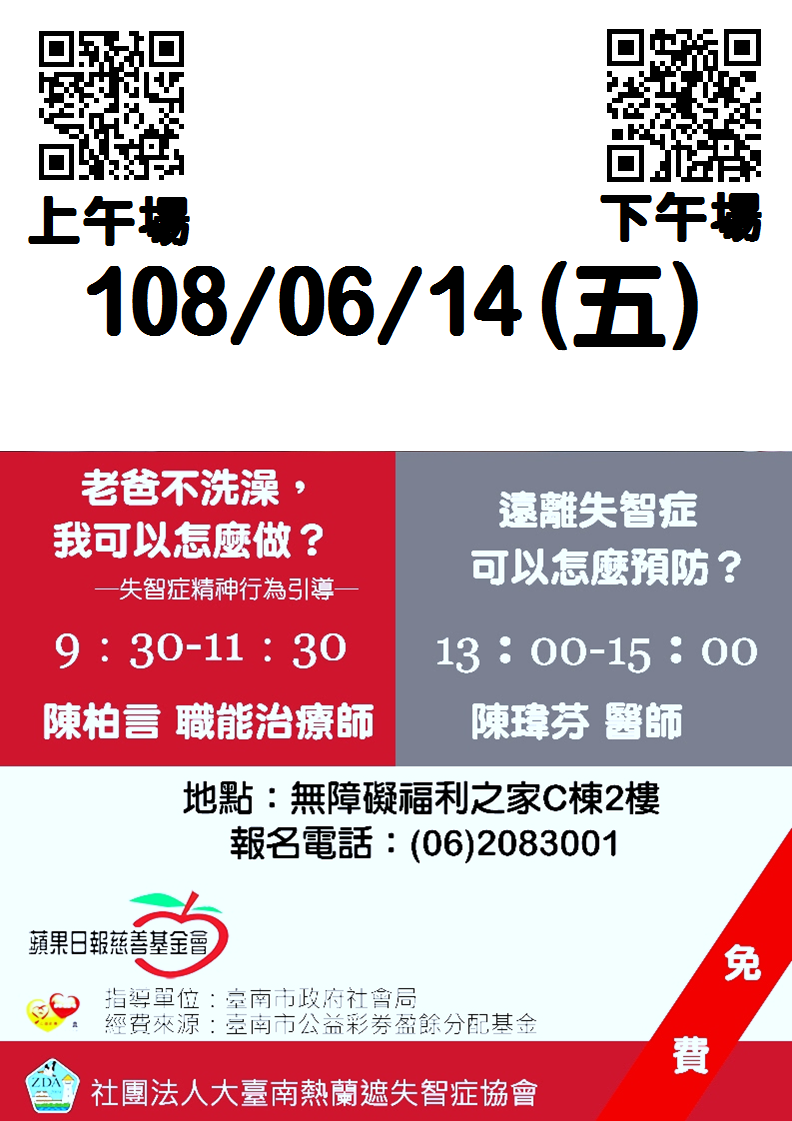 主辦單位：社團法人大臺南熱蘭遮失智症協會指導單位：臺南市政府社會局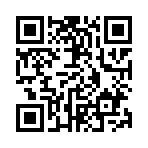 經費來源：臺南市公益彩券盈餘分配基金活動地點：無障礙福利之家C棟2樓大教室活動費用：免費參加對象：志工。備註：課程結束後提供志工時數條。報名方式：線上報名：https://forms.gle/KXKE6bk4faFFgByT6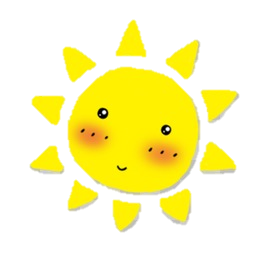 持報名表至本會(地址：臺南市東區林森路二段500號C棟1樓)或傳真(06)208-2405報名。來電(06)208-3001報名。詳細課程資訊請上官網查詢。活動內容失智症教育訓練課程報名姓名：                          性別：                     連絡電話：                      報名場次：                    地址：(例：台南市東區)          信箱：                    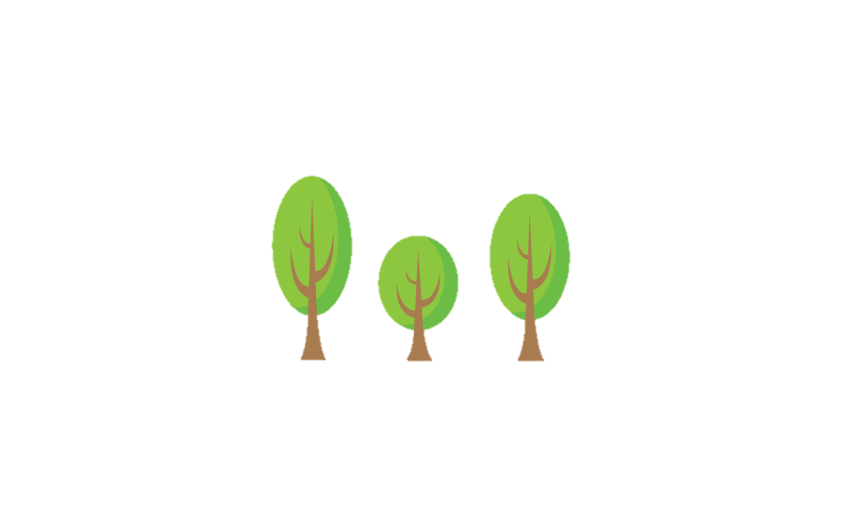 日期主題講師08/02 13：00-15：00志工活動服務經驗分享與討論張貴瑛老師09/06 13：00-15：00認識失智者的精神行為症狀吳尚德醫師10/04 13：00-15：00關懷志工電訪技巧講師邀請中10/18 13：00-15：00長照2.0講師邀請中11/01 13：00-15：00 如何申請社會福利資源講師邀請中12/06 13：00-15：00認識失智症照護機構講師邀請中